Grodzisk Wlkp. 13.11.2020r.OŚWIADCZENIESystem GREEN SHOWER został opracowany przez firmę HABA we współpracy z naukowcami uczelni technicznych, aby poprawić skuteczność usuwania biogenów ze ścieków, w porównaniu z oczyszczalniami z podziemnymi drenażami.System GREEN SHOWER jest zgłoszony jako wynalazek w Urzędzie Patentowym.Jest to rozwiązanie przeznaczone do bezzapachowych oczyszczalni HABA bez osadnika gnilnego, zapewniających wysoką skuteczność oczyszczania ścieków.Opinia prof. dra hab. inż. Krzysztofa Chmielowskiego (Uniwersytet Rolniczy im. Hugona Kołłątaja w Krakowie)"Prowadzone przeze mnie badania wykazały, że bezzapachowość oczyszczalni ścieków BIO EASY FLOW wynika z intensywnego i cyklicznego napowietrzania ścieków w reaktorze. Takie rozwiązanie zapewnia odpowiednie warunki do rozwoju mikroorganizmów tlenowych, które zmniejszają ładunek zanieczyszczeń w ściekach. Jest to rozwiązanie skuteczne i wygodne w eksploatacji.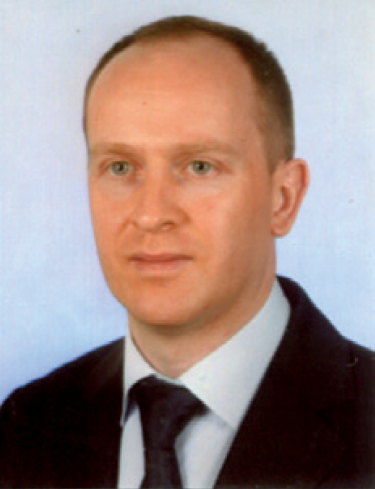 Ponadto na uwagę zasługuje fakt, że oczyszczone ścieki można z powodzeniem wykorzystać do zraszania roślin, celem ich nawodnienia. Jest to niezmiernie istotne, zwłaszcza, że grozi nam kolejna susza hydrologiczna. Wykorzystanie ścieków oczyszczonych, które zawierają azot i fosfor, jest dobrym rozwiązaniem. Należy jedynie pamiętać, aby nie nawadniać roślin przeznaczonych do spożycia (warzywa, owoce). Natomiast z powodzeniem można nawadniać trawniki, krzewy ozdobne itp."			